NOTAS E INSTRUCCIONES1      Asentar en el reverso de este formato el domicilio completo, R.F.C. y registro del I.M.S.S. de los establecimientos adicionales en los que rigen el plan y los programas. Si el reverso del formato no es suficiente para relacionar los establecimientos, puede reproducirlo cuantas veces sea necesario.-      Llenar el formato y conservarlo en los registros internos de la empresa, junto con el nombre y objetivos de los programas o cursos de capacitación, los contenidos de éstos, los puestos de trabajo a los que están dirigidos; así como el procedimiento de selección utilizado para capacitar a los trabajadores de un mismo puesto y categoría. Asimismo, las acciones a realizar con respecto a los temas de productividad.-      Llenar a máquina o con letra de molde.*      Datos no obligatoriosDC-2 ANVERSOConsultas sobre el trámite llamar a la Dirección General de Capacitación al Teléfono 2000-5126 o realizar la consulta al correo electrónico registro@stps.gob.mxDC-2 REVERSO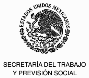 SUBSECRETARÍA DE INCLUSIÓN LABORAL DIRECCIÓN GENERAL DE CAPACITACIÓNELABORACIÓN DE PLANES Y PROGRAMAS DE CAPACITACIÓN, ADIESTRAMIENTO YPRODUCTIVIDAD Formato DC-2 ELABORACIÓN DEL PLAN Y PROGRAMAS DE CAPACITACIÓN,ADIESTRAMIENTO Y PRODUCTIVIDADSUBSECRETARÍA DE INCLUSIÓN LABORAL DIRECCIÓN GENERAL DE CAPACITACIÓNELABORACIÓN DE PLANES Y PROGRAMAS DE CAPACITACIÓN, ADIESTRAMIENTO YPRODUCTIVIDAD Formato DC-2 ELABORACIÓN DEL PLAN Y PROGRAMAS DE CAPACITACIÓN,ADIESTRAMIENTO Y PRODUCTIVIDADSUBSECRETARÍA DE INCLUSIÓN LABORAL DIRECCIÓN GENERAL DE CAPACITACIÓNELABORACIÓN DE PLANES Y PROGRAMAS DE CAPACITACIÓN, ADIESTRAMIENTO YPRODUCTIVIDAD Formato DC-2 ELABORACIÓN DEL PLAN Y PROGRAMAS DE CAPACITACIÓN,ADIESTRAMIENTO Y PRODUCTIVIDADSUBSECRETARÍA DE INCLUSIÓN LABORAL DIRECCIÓN GENERAL DE CAPACITACIÓNELABORACIÓN DE PLANES Y PROGRAMAS DE CAPACITACIÓN, ADIESTRAMIENTO YPRODUCTIVIDAD Formato DC-2 ELABORACIÓN DEL PLAN Y PROGRAMAS DE CAPACITACIÓN,ADIESTRAMIENTO Y PRODUCTIVIDADSUBSECRETARÍA DE INCLUSIÓN LABORAL DIRECCIÓN GENERAL DE CAPACITACIÓNELABORACIÓN DE PLANES Y PROGRAMAS DE CAPACITACIÓN, ADIESTRAMIENTO YPRODUCTIVIDAD Formato DC-2 ELABORACIÓN DEL PLAN Y PROGRAMAS DE CAPACITACIÓN,ADIESTRAMIENTO Y PRODUCTIVIDADSUBSECRETARÍA DE INCLUSIÓN LABORAL DIRECCIÓN GENERAL DE CAPACITACIÓNELABORACIÓN DE PLANES Y PROGRAMAS DE CAPACITACIÓN, ADIESTRAMIENTO YPRODUCTIVIDAD Formato DC-2 ELABORACIÓN DEL PLAN Y PROGRAMAS DE CAPACITACIÓN,ADIESTRAMIENTO Y PRODUCTIVIDADSUBSECRETARÍA DE INCLUSIÓN LABORAL DIRECCIÓN GENERAL DE CAPACITACIÓNELABORACIÓN DE PLANES Y PROGRAMAS DE CAPACITACIÓN, ADIESTRAMIENTO YPRODUCTIVIDAD Formato DC-2 ELABORACIÓN DEL PLAN Y PROGRAMAS DE CAPACITACIÓN,ADIESTRAMIENTO Y PRODUCTIVIDADSUBSECRETARÍA DE INCLUSIÓN LABORAL DIRECCIÓN GENERAL DE CAPACITACIÓNELABORACIÓN DE PLANES Y PROGRAMAS DE CAPACITACIÓN, ADIESTRAMIENTO YPRODUCTIVIDAD Formato DC-2 ELABORACIÓN DEL PLAN Y PROGRAMAS DE CAPACITACIÓN,ADIESTRAMIENTO Y PRODUCTIVIDADSUBSECRETARÍA DE INCLUSIÓN LABORAL DIRECCIÓN GENERAL DE CAPACITACIÓNELABORACIÓN DE PLANES Y PROGRAMAS DE CAPACITACIÓN, ADIESTRAMIENTO YPRODUCTIVIDAD Formato DC-2 ELABORACIÓN DEL PLAN Y PROGRAMAS DE CAPACITACIÓN,ADIESTRAMIENTO Y PRODUCTIVIDADSUBSECRETARÍA DE INCLUSIÓN LABORAL DIRECCIÓN GENERAL DE CAPACITACIÓNELABORACIÓN DE PLANES Y PROGRAMAS DE CAPACITACIÓN, ADIESTRAMIENTO YPRODUCTIVIDAD Formato DC-2 ELABORACIÓN DEL PLAN Y PROGRAMAS DE CAPACITACIÓN,ADIESTRAMIENTO Y PRODUCTIVIDADSUBSECRETARÍA DE INCLUSIÓN LABORAL DIRECCIÓN GENERAL DE CAPACITACIÓNELABORACIÓN DE PLANES Y PROGRAMAS DE CAPACITACIÓN, ADIESTRAMIENTO YPRODUCTIVIDAD Formato DC-2 ELABORACIÓN DEL PLAN Y PROGRAMAS DE CAPACITACIÓN,ADIESTRAMIENTO Y PRODUCTIVIDADSUBSECRETARÍA DE INCLUSIÓN LABORAL DIRECCIÓN GENERAL DE CAPACITACIÓNELABORACIÓN DE PLANES Y PROGRAMAS DE CAPACITACIÓN, ADIESTRAMIENTO YPRODUCTIVIDAD Formato DC-2 ELABORACIÓN DEL PLAN Y PROGRAMAS DE CAPACITACIÓN,ADIESTRAMIENTO Y PRODUCTIVIDADSUBSECRETARÍA DE INCLUSIÓN LABORAL DIRECCIÓN GENERAL DE CAPACITACIÓNELABORACIÓN DE PLANES Y PROGRAMAS DE CAPACITACIÓN, ADIESTRAMIENTO YPRODUCTIVIDAD Formato DC-2 ELABORACIÓN DEL PLAN Y PROGRAMAS DE CAPACITACIÓN,ADIESTRAMIENTO Y PRODUCTIVIDADSUBSECRETARÍA DE INCLUSIÓN LABORAL DIRECCIÓN GENERAL DE CAPACITACIÓNELABORACIÓN DE PLANES Y PROGRAMAS DE CAPACITACIÓN, ADIESTRAMIENTO YPRODUCTIVIDAD Formato DC-2 ELABORACIÓN DEL PLAN Y PROGRAMAS DE CAPACITACIÓN,ADIESTRAMIENTO Y PRODUCTIVIDADSUBSECRETARÍA DE INCLUSIÓN LABORAL DIRECCIÓN GENERAL DE CAPACITACIÓNELABORACIÓN DE PLANES Y PROGRAMAS DE CAPACITACIÓN, ADIESTRAMIENTO YPRODUCTIVIDAD Formato DC-2 ELABORACIÓN DEL PLAN Y PROGRAMAS DE CAPACITACIÓN,ADIESTRAMIENTO Y PRODUCTIVIDADSUBSECRETARÍA DE INCLUSIÓN LABORAL DIRECCIÓN GENERAL DE CAPACITACIÓNELABORACIÓN DE PLANES Y PROGRAMAS DE CAPACITACIÓN, ADIESTRAMIENTO YPRODUCTIVIDAD Formato DC-2 ELABORACIÓN DEL PLAN Y PROGRAMAS DE CAPACITACIÓN,ADIESTRAMIENTO Y PRODUCTIVIDADSUBSECRETARÍA DE INCLUSIÓN LABORAL DIRECCIÓN GENERAL DE CAPACITACIÓNELABORACIÓN DE PLANES Y PROGRAMAS DE CAPACITACIÓN, ADIESTRAMIENTO YPRODUCTIVIDAD Formato DC-2 ELABORACIÓN DEL PLAN Y PROGRAMAS DE CAPACITACIÓN,ADIESTRAMIENTO Y PRODUCTIVIDADSUBSECRETARÍA DE INCLUSIÓN LABORAL DIRECCIÓN GENERAL DE CAPACITACIÓNELABORACIÓN DE PLANES Y PROGRAMAS DE CAPACITACIÓN, ADIESTRAMIENTO YPRODUCTIVIDAD Formato DC-2 ELABORACIÓN DEL PLAN Y PROGRAMAS DE CAPACITACIÓN,ADIESTRAMIENTO Y PRODUCTIVIDADSUBSECRETARÍA DE INCLUSIÓN LABORAL DIRECCIÓN GENERAL DE CAPACITACIÓNELABORACIÓN DE PLANES Y PROGRAMAS DE CAPACITACIÓN, ADIESTRAMIENTO YPRODUCTIVIDAD Formato DC-2 ELABORACIÓN DEL PLAN Y PROGRAMAS DE CAPACITACIÓN,ADIESTRAMIENTO Y PRODUCTIVIDADSUBSECRETARÍA DE INCLUSIÓN LABORAL DIRECCIÓN GENERAL DE CAPACITACIÓNELABORACIÓN DE PLANES Y PROGRAMAS DE CAPACITACIÓN, ADIESTRAMIENTO YPRODUCTIVIDAD Formato DC-2 ELABORACIÓN DEL PLAN Y PROGRAMAS DE CAPACITACIÓN,ADIESTRAMIENTO Y PRODUCTIVIDADSUBSECRETARÍA DE INCLUSIÓN LABORAL DIRECCIÓN GENERAL DE CAPACITACIÓNELABORACIÓN DE PLANES Y PROGRAMAS DE CAPACITACIÓN, ADIESTRAMIENTO YPRODUCTIVIDAD Formato DC-2 ELABORACIÓN DEL PLAN Y PROGRAMAS DE CAPACITACIÓN,ADIESTRAMIENTO Y PRODUCTIVIDADSUBSECRETARÍA DE INCLUSIÓN LABORAL DIRECCIÓN GENERAL DE CAPACITACIÓNELABORACIÓN DE PLANES Y PROGRAMAS DE CAPACITACIÓN, ADIESTRAMIENTO YPRODUCTIVIDAD Formato DC-2 ELABORACIÓN DEL PLAN Y PROGRAMAS DE CAPACITACIÓN,ADIESTRAMIENTO Y PRODUCTIVIDADSUBSECRETARÍA DE INCLUSIÓN LABORAL DIRECCIÓN GENERAL DE CAPACITACIÓNELABORACIÓN DE PLANES Y PROGRAMAS DE CAPACITACIÓN, ADIESTRAMIENTO YPRODUCTIVIDAD Formato DC-2 ELABORACIÓN DEL PLAN Y PROGRAMAS DE CAPACITACIÓN,ADIESTRAMIENTO Y PRODUCTIVIDADDATOS DE LA EMPRESADATOS DE LA EMPRESADATOS DE LA EMPRESADATOS DE LA EMPRESADATOS DE LA EMPRESADATOS DE LA EMPRESADATOS DE LA EMPRESADATOS DE LA EMPRESADATOS DE LA EMPRESADATOS DE LA EMPRESADATOS DE LA EMPRESADATOS DE LA EMPRESADATOS DE LA EMPRESADATOS DE LA EMPRESADATOS DE LA EMPRESADATOS DE LA EMPRESADATOS DE LA EMPRESADATOS DE LA EMPRESADATOS DE LA EMPRESADATOS DE LA EMPRESADATOS DE LA EMPRESADATOS DE LA EMPRESADATOS DE LA EMPRESADATOS DE LA EMPRESADATOS DE LA EMPRESADATOS DE LA EMPRESADATOS DE LA EMPRESADATOS DE LA EMPRESADATOS DE LA EMPRESANombre o razón social (En caso de persona física, anotar apellido paterno, apellido materno y nombre(s))Nombre o razón social (En caso de persona física, anotar apellido paterno, apellido materno y nombre(s))Nombre o razón social (En caso de persona física, anotar apellido paterno, apellido materno y nombre(s))Nombre o razón social (En caso de persona física, anotar apellido paterno, apellido materno y nombre(s))Nombre o razón social (En caso de persona física, anotar apellido paterno, apellido materno y nombre(s))Nombre o razón social (En caso de persona física, anotar apellido paterno, apellido materno y nombre(s))Nombre o razón social (En caso de persona física, anotar apellido paterno, apellido materno y nombre(s))Nombre o razón social (En caso de persona física, anotar apellido paterno, apellido materno y nombre(s))Nombre o razón social (En caso de persona física, anotar apellido paterno, apellido materno y nombre(s))Nombre o razón social (En caso de persona física, anotar apellido paterno, apellido materno y nombre(s))Nombre o razón social (En caso de persona física, anotar apellido paterno, apellido materno y nombre(s))Nombre o razón social (En caso de persona física, anotar apellido paterno, apellido materno y nombre(s))Nombre o razón social (En caso de persona física, anotar apellido paterno, apellido materno y nombre(s))Nombre o razón social (En caso de persona física, anotar apellido paterno, apellido materno y nombre(s))Nombre o razón social (En caso de persona física, anotar apellido paterno, apellido materno y nombre(s))Nombre o razón social (En caso de persona física, anotar apellido paterno, apellido materno y nombre(s))Nombre o razón social (En caso de persona física, anotar apellido paterno, apellido materno y nombre(s))Nombre o razón social (En caso de persona física, anotar apellido paterno, apellido materno y nombre(s))Nombre o razón social (En caso de persona física, anotar apellido paterno, apellido materno y nombre(s))Nombre o razón social (En caso de persona física, anotar apellido paterno, apellido materno y nombre(s))Nombre o razón social (En caso de persona física, anotar apellido paterno, apellido materno y nombre(s))Nombre o razón social (En caso de persona física, anotar apellido paterno, apellido materno y nombre(s))Nombre o razón social (En caso de persona física, anotar apellido paterno, apellido materno y nombre(s))Nombre o razón social (En caso de persona física, anotar apellido paterno, apellido materno y nombre(s))Nombre o razón social (En caso de persona física, anotar apellido paterno, apellido materno y nombre(s))Nombre o razón social (En caso de persona física, anotar apellido paterno, apellido materno y nombre(s))Nombre o razón social (En caso de persona física, anotar apellido paterno, apellido materno y nombre(s))Nombre o razón social (En caso de persona física, anotar apellido paterno, apellido materno y nombre(s))Nombre o razón social (En caso de persona física, anotar apellido paterno, apellido materno y nombre(s))Registro Federal de Contribuyentes con homoclaveRegistro Federal de Contribuyentes con homoclaveRegistro Federal de Contribuyentes con homoclaveRegistro Federal de Contribuyentes con homoclaveRegistro Federal de Contribuyentes con homoclaveRegistro Federal de Contribuyentes con homoclaveRegistro Federal de Contribuyentes con homoclaveRegistro Federal de Contribuyentes con homoclaveRegistro Federal de Contribuyentes con homoclaveRegistro Federal de Contribuyentes con homoclaveRegistro Federal de Contribuyentes con homoclaveRegistro Federal de Contribuyentes con homoclaveRegistro Federal de Contribuyentes con homoclaveRegistro Federal de Contribuyentes con homoclaveRegistro Federal de Contribuyentes con homoclaveRegistro Federal de Contribuyentes con homoclaveRegistro patronal del I.M.S.S.(Una letra o un número y 10 dígitos)Registro patronal del I.M.S.S.(Una letra o un número y 10 dígitos)Registro patronal del I.M.S.S.(Una letra o un número y 10 dígitos)Registro patronal del I.M.S.S.(Una letra o un número y 10 dígitos)Registro patronal del I.M.S.S.(Una letra o un número y 10 dígitos)Registro patronal del I.M.S.S.(Una letra o un número y 10 dígitos)Registro patronal del I.M.S.S.(Una letra o un número y 10 dígitos)Registro patronal del I.M.S.S.(Una letra o un número y 10 dígitos)Registro patronal del I.M.S.S.(Una letra o un número y 10 dígitos)Registro patronal del I.M.S.S.(Una letra o un número y 10 dígitos)Registro patronal del I.M.S.S.(Una letra o un número y 10 dígitos)Registro patronal del I.M.S.S.(Una letra o un número y 10 dígitos)Registro patronal del I.M.S.S.(Una letra o un número y 10 dígitos)Clave Única de Registro de Población. - En caso de persona física *Clave Única de Registro de Población. - En caso de persona física *Clave Única de Registro de Población. - En caso de persona física *Clave Única de Registro de Población. - En caso de persona física *Clave Única de Registro de Población. - En caso de persona física *Clave Única de Registro de Población. - En caso de persona física *Clave Única de Registro de Población. - En caso de persona física *Clave Única de Registro de Población. - En caso de persona física *Clave Única de Registro de Población. - En caso de persona física *Clave Única de Registro de Población. - En caso de persona física *Clave Única de Registro de Población. - En caso de persona física *Clave Única de Registro de Población. - En caso de persona física *Clave Única de Registro de Población. - En caso de persona física *Clave Única de Registro de Población. - En caso de persona física *Clave Única de Registro de Población. - En caso de persona física *Clave Única de Registro de Población. - En caso de persona física *Clave Única de Registro de Población. - En caso de persona física *Clave Única de Registro de Población. - En caso de persona física *Clave Única de Registro de Población. - En caso de persona física *Clave Única de Registro de Población. - En caso de persona física *Clave Única de Registro de Población. - En caso de persona física *Clave Única de Registro de Población. - En caso de persona física *Clave Única de Registro de Población. - En caso de persona física *Clave Única de Registro de Población. - En caso de persona física *Clave Única de Registro de Población. - En caso de persona física *Clave Única de Registro de Población. - En caso de persona física *Clave Única de Registro de Población. - En caso de persona física *Clave Única de Registro de Población. - En caso de persona física *Clave Única de Registro de Población. - En caso de persona física *Calle                                                                   No. Exterior         No. Interior             ColoniaCalle                                                                   No. Exterior         No. Interior             ColoniaCalle                                                                   No. Exterior         No. Interior             ColoniaCalle                                                                   No. Exterior         No. Interior             ColoniaCalle                                                                   No. Exterior         No. Interior             ColoniaCalle                                                                   No. Exterior         No. Interior             ColoniaCalle                                                                   No. Exterior         No. Interior             ColoniaCalle                                                                   No. Exterior         No. Interior             ColoniaCalle                                                                   No. Exterior         No. Interior             ColoniaCalle                                                                   No. Exterior         No. Interior             ColoniaCalle                                                                   No. Exterior         No. Interior             ColoniaCalle                                                                   No. Exterior         No. Interior             ColoniaCalle                                                                   No. Exterior         No. Interior             ColoniaCalle                                                                   No. Exterior         No. Interior             ColoniaCalle                                                                   No. Exterior         No. Interior             ColoniaCalle                                                                   No. Exterior         No. Interior             ColoniaCalle                                                                   No. Exterior         No. Interior             ColoniaCalle                                                                   No. Exterior         No. Interior             ColoniaCalle                                                                   No. Exterior         No. Interior             ColoniaCalle                                                                   No. Exterior         No. Interior             ColoniaCalle                                                                   No. Exterior         No. Interior             ColoniaCalle                                                                   No. Exterior         No. Interior             ColoniaCalle                                                                   No. Exterior         No. Interior             ColoniaCalle                                                                   No. Exterior         No. Interior             ColoniaCalle                                                                   No. Exterior         No. Interior             ColoniaCalle                                                                   No. Exterior         No. Interior             ColoniaCalle                                                                   No. Exterior         No. Interior             ColoniaCalle                                                                   No. Exterior         No. Interior             ColoniaCalle                                                                   No. Exterior         No. Interior             ColoniaCódigo postalCódigo postalCódigo postalCódigo postalCódigo postalEntidad federativaEntidad federativaEntidad federativaEntidad federativaEntidad federativaEntidad federativaEntidad federativaEntidad federativaEntidad federativaEntidad federativaEntidad federativaMunicipio o delegación políticaMunicipio o delegación políticaMunicipio o delegación políticaMunicipio o delegación políticaMunicipio o delegación políticaMunicipio o delegación políticaMunicipio o delegación políticaMunicipio o delegación políticaMunicipio o delegación políticaMunicipio o delegación políticaMunicipio o delegación políticaMunicipio o delegación políticaMunicipio o delegación políticaEntidad federativaEntidad federativaEntidad federativaEntidad federativaEntidad federativaEntidad federativaEntidad federativaEntidad federativaEntidad federativaEntidad federativaEntidad federativaMunicipio o delegación políticaMunicipio o delegación políticaMunicipio o delegación políticaMunicipio o delegación políticaMunicipio o delegación políticaMunicipio o delegación políticaMunicipio o delegación políticaMunicipio o delegación políticaMunicipio o delegación políticaMunicipio o delegación políticaMunicipio o delegación políticaMunicipio o delegación políticaMunicipio o delegación políticaLocalidadLocalidadLocalidadLocalidadLocalidadLocalidadLocalidadLocalidadLocalidadLocalidadLocalidadLocalidadLocalidadLocalidadLocalidadLocalidadTeléfono (s)Teléfono (s)Teléfono (s)Teléfono (s)Teléfono (s)Teléfono (s)Teléfono (s)Teléfono (s)Teléfono (s)Teléfono (s)Teléfono (s)Teléfono (s)Teléfono (s)Correo electrónico* Correo electrónico* Correo electrónico* Correo electrónico* Correo electrónico* Correo electrónico* Correo electrónico* Correo electrónico* Correo electrónico* Correo electrónico* Correo electrónico* Correo electrónico* Correo electrónico* Correo electrónico* Correo electrónico* Correo electrónico* Fax *Fax *Fax *Fax *Fax *Fax *Fax *Fax *Fax *Fax *Fax *Fax *Fax *Actividad o giro principalActividad o giro principalActividad o giro principalActividad o giro principalActividad o giro principalActividad o giro principalActividad o giro principalActividad o giro principalActividad o giro principalActividad o giro principalActividad o giro principalActividad o giro principalActividad o giro principalActividad o giro principalActividad o giro principalActividad o giro principalActividad o giro principalActividad o giro principalActividad o giro principalActividad o giro principalActividad o giro principalActividad o giro principalActividad o giro principalActividad o giro principalActividad o giro principalActividad o giro principalActividad o giro principalActividad o giro principalActividad o giro principalNúmero de trabajadores considerados en el Plan Número de trabajadores considerados en el Plan Número de trabajadores considerados en el Plan Número de trabajadores considerados en el Plan Número de trabajadores considerados en el Plan Número de trabajadores considerados en el Plan Número de trabajadores considerados en el Plan Número de trabajadores considerados en el Plan Número de trabajadores considerados en el Plan TotalTotalTotalTotalTotalTotalTotalMujeres*Mujeres*Mujeres*Mujeres*Mujeres*Mujeres*Mujeres*Hombres*Hombres*Hombres*Hombres*Hombres*Hombres*INFORMACIÓN SOBRE EL PLAN Y PROGRAMAS DE CAPACITACIÓN, ADIESTRAMIENTO Y PRODUCTIVIDADINFORMACIÓN SOBRE EL PLAN Y PROGRAMAS DE CAPACITACIÓN, ADIESTRAMIENTO Y PRODUCTIVIDADINFORMACIÓN SOBRE EL PLAN Y PROGRAMAS DE CAPACITACIÓN, ADIESTRAMIENTO Y PRODUCTIVIDADINFORMACIÓN SOBRE EL PLAN Y PROGRAMAS DE CAPACITACIÓN, ADIESTRAMIENTO Y PRODUCTIVIDADINFORMACIÓN SOBRE EL PLAN Y PROGRAMAS DE CAPACITACIÓN, ADIESTRAMIENTO Y PRODUCTIVIDADINFORMACIÓN SOBRE EL PLAN Y PROGRAMAS DE CAPACITACIÓN, ADIESTRAMIENTO Y PRODUCTIVIDADINFORMACIÓN SOBRE EL PLAN Y PROGRAMAS DE CAPACITACIÓN, ADIESTRAMIENTO Y PRODUCTIVIDADINFORMACIÓN SOBRE EL PLAN Y PROGRAMAS DE CAPACITACIÓN, ADIESTRAMIENTO Y PRODUCTIVIDADINFORMACIÓN SOBRE EL PLAN Y PROGRAMAS DE CAPACITACIÓN, ADIESTRAMIENTO Y PRODUCTIVIDADINFORMACIÓN SOBRE EL PLAN Y PROGRAMAS DE CAPACITACIÓN, ADIESTRAMIENTO Y PRODUCTIVIDADINFORMACIÓN SOBRE EL PLAN Y PROGRAMAS DE CAPACITACIÓN, ADIESTRAMIENTO Y PRODUCTIVIDADINFORMACIÓN SOBRE EL PLAN Y PROGRAMAS DE CAPACITACIÓN, ADIESTRAMIENTO Y PRODUCTIVIDADINFORMACIÓN SOBRE EL PLAN Y PROGRAMAS DE CAPACITACIÓN, ADIESTRAMIENTO Y PRODUCTIVIDADINFORMACIÓN SOBRE EL PLAN Y PROGRAMAS DE CAPACITACIÓN, ADIESTRAMIENTO Y PRODUCTIVIDADINFORMACIÓN SOBRE EL PLAN Y PROGRAMAS DE CAPACITACIÓN, ADIESTRAMIENTO Y PRODUCTIVIDADINFORMACIÓN SOBRE EL PLAN Y PROGRAMAS DE CAPACITACIÓN, ADIESTRAMIENTO Y PRODUCTIVIDADINFORMACIÓN SOBRE EL PLAN Y PROGRAMAS DE CAPACITACIÓN, ADIESTRAMIENTO Y PRODUCTIVIDADINFORMACIÓN SOBRE EL PLAN Y PROGRAMAS DE CAPACITACIÓN, ADIESTRAMIENTO Y PRODUCTIVIDADINFORMACIÓN SOBRE EL PLAN Y PROGRAMAS DE CAPACITACIÓN, ADIESTRAMIENTO Y PRODUCTIVIDADINFORMACIÓN SOBRE EL PLAN Y PROGRAMAS DE CAPACITACIÓN, ADIESTRAMIENTO Y PRODUCTIVIDADINFORMACIÓN SOBRE EL PLAN Y PROGRAMAS DE CAPACITACIÓN, ADIESTRAMIENTO Y PRODUCTIVIDADINFORMACIÓN SOBRE EL PLAN Y PROGRAMAS DE CAPACITACIÓN, ADIESTRAMIENTO Y PRODUCTIVIDADINFORMACIÓN SOBRE EL PLAN Y PROGRAMAS DE CAPACITACIÓN, ADIESTRAMIENTO Y PRODUCTIVIDADINFORMACIÓN SOBRE EL PLAN Y PROGRAMAS DE CAPACITACIÓN, ADIESTRAMIENTO Y PRODUCTIVIDADINFORMACIÓN SOBRE EL PLAN Y PROGRAMAS DE CAPACITACIÓN, ADIESTRAMIENTO Y PRODUCTIVIDADINFORMACIÓN SOBRE EL PLAN Y PROGRAMAS DE CAPACITACIÓN, ADIESTRAMIENTO Y PRODUCTIVIDADINFORMACIÓN SOBRE EL PLAN Y PROGRAMAS DE CAPACITACIÓN, ADIESTRAMIENTO Y PRODUCTIVIDADINFORMACIÓN SOBRE EL PLAN Y PROGRAMAS DE CAPACITACIÓN, ADIESTRAMIENTO Y PRODUCTIVIDADINFORMACIÓN SOBRE EL PLAN Y PROGRAMAS DE CAPACITACIÓN, ADIESTRAMIENTO Y PRODUCTIVIDADINFORMACIÓN SOBRE EL PLAN Y PROGRAMAS DE CAPACITACIÓN, ADIESTRAMIENTO Y PRODUCTIVIDADINFORMACIÓN SOBRE EL PLAN Y PROGRAMAS DE CAPACITACIÓN, ADIESTRAMIENTO Y PRODUCTIVIDADINFORMACIÓN SOBRE EL PLAN Y PROGRAMAS DE CAPACITACIÓN, ADIESTRAMIENTO Y PRODUCTIVIDADINFORMACIÓN SOBRE EL PLAN Y PROGRAMAS DE CAPACITACIÓN, ADIESTRAMIENTO Y PRODUCTIVIDADINFORMACIÓN SOBRE EL PLAN Y PROGRAMAS DE CAPACITACIÓN, ADIESTRAMIENTO Y PRODUCTIVIDADINFORMACIÓN SOBRE EL PLAN Y PROGRAMAS DE CAPACITACIÓN, ADIESTRAMIENTO Y PRODUCTIVIDADINFORMACIÓN SOBRE EL PLAN Y PROGRAMAS DE CAPACITACIÓN, ADIESTRAMIENTO Y PRODUCTIVIDADINFORMACIÓN SOBRE EL PLAN Y PROGRAMAS DE CAPACITACIÓN, ADIESTRAMIENTO Y PRODUCTIVIDADINFORMACIÓN SOBRE EL PLAN Y PROGRAMAS DE CAPACITACIÓN, ADIESTRAMIENTO Y PRODUCTIVIDADINFORMACIÓN SOBRE EL PLAN Y PROGRAMAS DE CAPACITACIÓN, ADIESTRAMIENTO Y PRODUCTIVIDADINFORMACIÓN SOBRE EL PLAN Y PROGRAMAS DE CAPACITACIÓN, ADIESTRAMIENTO Y PRODUCTIVIDADINFORMACIÓN SOBRE EL PLAN Y PROGRAMAS DE CAPACITACIÓN, ADIESTRAMIENTO Y PRODUCTIVIDADINFORMACIÓN SOBRE EL PLAN Y PROGRAMAS DE CAPACITACIÓN, ADIESTRAMIENTO Y PRODUCTIVIDADINFORMACIÓN SOBRE EL PLAN Y PROGRAMAS DE CAPACITACIÓN, ADIESTRAMIENTO Y PRODUCTIVIDADObjetivos del plan de capacitación Señalar del 1 al 5 en donde 1 es el más
importanteObjetivos del plan de capacitación Señalar del 1 al 5 en donde 1 es el más
importanteObjetivos del plan de capacitación Señalar del 1 al 5 en donde 1 es el más
importanteObjetivos del plan de capacitación Señalar del 1 al 5 en donde 1 es el más
importanteObjetivos del plan de capacitación Señalar del 1 al 5 en donde 1 es el más
importanteObjetivos del plan de capacitación Señalar del 1 al 5 en donde 1 es el más
importanteObjetivos del plan de capacitación Señalar del 1 al 5 en donde 1 es el más
importanteObjetivos del plan de capacitación Señalar del 1 al 5 en donde 1 es el más
importanteObjetivos del plan de capacitación Señalar del 1 al 5 en donde 1 es el más
importanteObjetivos del plan de capacitación Señalar del 1 al 5 en donde 1 es el más
importanteObjetivos del plan de capacitación Señalar del 1 al 5 en donde 1 es el más
importanteObjetivos del plan de capacitación Señalar del 1 al 5 en donde 1 es el más
importanteObjetivos del plan de capacitación Señalar del 1 al 5 en donde 1 es el más
importanteObjetivos del plan de capacitación Señalar del 1 al 5 en donde 1 es el más
importanteObjetivos del plan de capacitación Señalar del 1 al 5 en donde 1 es el más
importanteObjetivos del plan de capacitación Señalar del 1 al 5 en donde 1 es el más
importanteObjetivos del plan de capacitación Señalar del 1 al 5 en donde 1 es el más
importanteObjetivos del plan de capacitación Señalar del 1 al 5 en donde 1 es el más
importanteModalidad de la capacitación Marcar con una X la modalidad
correspondienteModalidad de la capacitación Marcar con una X la modalidad
correspondienteModalidad de la capacitación Marcar con una X la modalidad
correspondienteModalidad de la capacitación Marcar con una X la modalidad
correspondienteModalidad de la capacitación Marcar con una X la modalidad
correspondienteModalidad de la capacitación Marcar con una X la modalidad
correspondienteModalidad de la capacitación Marcar con una X la modalidad
correspondienteModalidad de la capacitación Marcar con una X la modalidad
correspondienteModalidad de la capacitación Marcar con una X la modalidad
correspondienteModalidad de la capacitación Marcar con una X la modalidad
correspondienteModalidad de la capacitación Marcar con una X la modalidad
correspondienteModalidad de la capacitación Marcar con una X la modalidad
correspondienteModalidad de la capacitación Marcar con una X la modalidad
correspondienteModalidad de la capacitación Marcar con una X la modalidad
correspondienteModalidad de la capacitación Marcar con una X la modalidad
correspondienteModalidad de la capacitación Marcar con una X la modalidad
correspondienteModalidad de la capacitación Marcar con una X la modalidad
correspondienteModalidad de la capacitación Marcar con una X la modalidad
correspondienteModalidad de la capacitación Marcar con una X la modalidad
correspondienteModalidad de la capacitación Marcar con una X la modalidad
correspondienteModalidad de la capacitación Marcar con una X la modalidad
correspondienteModalidad de la capacitación Marcar con una X la modalidad
correspondienteModalidad de la capacitación Marcar con una X la modalidad
correspondienteModalidad de la capacitación Marcar con una X la modalidad
correspondienteModalidad de la capacitación Marcar con una X la modalidad
correspondienteActualizar y perfeccionar conocimientos y habilidades y proporcionar información de nuevas tecnologíasPrevenir riesgos de trabajoIncrementar la productividadMejorar el nivel educativoPreparar para ocupar vacantes o puestos de nueva creaciónActualizar y perfeccionar conocimientos y habilidades y proporcionar información de nuevas tecnologíasPrevenir riesgos de trabajoIncrementar la productividadMejorar el nivel educativoPreparar para ocupar vacantes o puestos de nueva creaciónActualizar y perfeccionar conocimientos y habilidades y proporcionar información de nuevas tecnologíasPrevenir riesgos de trabajoIncrementar la productividadMejorar el nivel educativoPreparar para ocupar vacantes o puestos de nueva creaciónActualizar y perfeccionar conocimientos y habilidades y proporcionar información de nuevas tecnologíasPrevenir riesgos de trabajoIncrementar la productividadMejorar el nivel educativoPreparar para ocupar vacantes o puestos de nueva creaciónActualizar y perfeccionar conocimientos y habilidades y proporcionar información de nuevas tecnologíasPrevenir riesgos de trabajoIncrementar la productividadMejorar el nivel educativoPreparar para ocupar vacantes o puestos de nueva creaciónActualizar y perfeccionar conocimientos y habilidades y proporcionar información de nuevas tecnologíasPrevenir riesgos de trabajoIncrementar la productividadMejorar el nivel educativoPreparar para ocupar vacantes o puestos de nueva creaciónActualizar y perfeccionar conocimientos y habilidades y proporcionar información de nuevas tecnologíasPrevenir riesgos de trabajoIncrementar la productividadMejorar el nivel educativoPreparar para ocupar vacantes o puestos de nueva creaciónActualizar y perfeccionar conocimientos y habilidades y proporcionar información de nuevas tecnologíasPrevenir riesgos de trabajoIncrementar la productividadMejorar el nivel educativoPreparar para ocupar vacantes o puestos de nueva creaciónActualizar y perfeccionar conocimientos y habilidades y proporcionar información de nuevas tecnologíasPrevenir riesgos de trabajoIncrementar la productividadMejorar el nivel educativoPreparar para ocupar vacantes o puestos de nueva creaciónActualizar y perfeccionar conocimientos y habilidades y proporcionar información de nuevas tecnologíasPrevenir riesgos de trabajoIncrementar la productividadMejorar el nivel educativoPreparar para ocupar vacantes o puestos de nueva creaciónActualizar y perfeccionar conocimientos y habilidades y proporcionar información de nuevas tecnologíasPrevenir riesgos de trabajoIncrementar la productividadMejorar el nivel educativoPreparar para ocupar vacantes o puestos de nueva creaciónActualizar y perfeccionar conocimientos y habilidades y proporcionar información de nuevas tecnologíasPrevenir riesgos de trabajoIncrementar la productividadMejorar el nivel educativoPreparar para ocupar vacantes o puestos de nueva creaciónActualizar y perfeccionar conocimientos y habilidades y proporcionar información de nuevas tecnologíasPrevenir riesgos de trabajoIncrementar la productividadMejorar el nivel educativoPreparar para ocupar vacantes o puestos de nueva creaciónActualizar y perfeccionar conocimientos y habilidades y proporcionar información de nuevas tecnologíasPrevenir riesgos de trabajoIncrementar la productividadMejorar el nivel educativoPreparar para ocupar vacantes o puestos de nueva creaciónActualizar y perfeccionar conocimientos y habilidades y proporcionar información de nuevas tecnologíasPrevenir riesgos de trabajoIncrementar la productividadMejorar el nivel educativoPreparar para ocupar vacantes o puestos de nueva creaciónActualizar y perfeccionar conocimientos y habilidades y proporcionar información de nuevas tecnologíasPrevenir riesgos de trabajoIncrementar la productividadMejorar el nivel educativoPreparar para ocupar vacantes o puestos de nueva creaciónActualizar y perfeccionar conocimientos y habilidades y proporcionar información de nuevas tecnologíasPrevenir riesgos de trabajoIncrementar la productividadMejorar el nivel educativoPreparar para ocupar vacantes o puestos de nueva creaciónActualizar y perfeccionar conocimientos y habilidades y proporcionar información de nuevas tecnologíasPrevenir riesgos de trabajoIncrementar la productividadMejorar el nivel educativoPreparar para ocupar vacantes o puestos de nueva creaciónActualizar y perfeccionar conocimientos y habilidades y proporcionar información de nuevas tecnologíasPrevenir riesgos de trabajoIncrementar la productividadMejorar el nivel educativoPreparar para ocupar vacantes o puestos de nueva creaciónActualizar y perfeccionar conocimientos y habilidades y proporcionar información de nuevas tecnologíasPrevenir riesgos de trabajoIncrementar la productividadMejorar el nivel educativoPreparar para ocupar vacantes o puestos de nueva creaciónActualizar y perfeccionar conocimientos y habilidades y proporcionar información de nuevas tecnologíasPrevenir riesgos de trabajoIncrementar la productividadMejorar el nivel educativoPreparar para ocupar vacantes o puestos de nueva creaciónActualizar y perfeccionar conocimientos y habilidades y proporcionar información de nuevas tecnologíasPrevenir riesgos de trabajoIncrementar la productividadMejorar el nivel educativoPreparar para ocupar vacantes o puestos de nueva creaciónActualizar y perfeccionar conocimientos y habilidades y proporcionar información de nuevas tecnologíasPrevenir riesgos de trabajoIncrementar la productividadMejorar el nivel educativoPreparar para ocupar vacantes o puestos de nueva creaciónActualizar y perfeccionar conocimientos y habilidades y proporcionar información de nuevas tecnologíasPrevenir riesgos de trabajoIncrementar la productividadMejorar el nivel educativoPreparar para ocupar vacantes o puestos de nueva creaciónActualizar y perfeccionar conocimientos y habilidades y proporcionar información de nuevas tecnologíasPrevenir riesgos de trabajoIncrementar la productividadMejorar el nivel educativoPreparar para ocupar vacantes o puestos de nueva creaciónActualizar y perfeccionar conocimientos y habilidades y proporcionar información de nuevas tecnologíasPrevenir riesgos de trabajoIncrementar la productividadMejorar el nivel educativoPreparar para ocupar vacantes o puestos de nueva creaciónActualizar y perfeccionar conocimientos y habilidades y proporcionar información de nuevas tecnologíasPrevenir riesgos de trabajoIncrementar la productividadMejorar el nivel educativoPreparar para ocupar vacantes o puestos de nueva creaciónActualizar y perfeccionar conocimientos y habilidades y proporcionar información de nuevas tecnologíasPrevenir riesgos de trabajoIncrementar la productividadMejorar el nivel educativoPreparar para ocupar vacantes o puestos de nueva creaciónActualizar y perfeccionar conocimientos y habilidades y proporcionar información de nuevas tecnologíasPrevenir riesgos de trabajoIncrementar la productividadMejorar el nivel educativoPreparar para ocupar vacantes o puestos de nueva creaciónActualizar y perfeccionar conocimientos y habilidades y proporcionar información de nuevas tecnologíasPrevenir riesgos de trabajoIncrementar la productividadMejorar el nivel educativoPreparar para ocupar vacantes o puestos de nueva creaciónActualizar y perfeccionar conocimientos y habilidades y proporcionar información de nuevas tecnologíasPrevenir riesgos de trabajoIncrementar la productividadMejorar el nivel educativoPreparar para ocupar vacantes o puestos de nueva creaciónActualizar y perfeccionar conocimientos y habilidades y proporcionar información de nuevas tecnologíasPrevenir riesgos de trabajoIncrementar la productividadMejorar el nivel educativoPreparar para ocupar vacantes o puestos de nueva creaciónActualizar y perfeccionar conocimientos y habilidades y proporcionar información de nuevas tecnologíasPrevenir riesgos de trabajoIncrementar la productividadMejorar el nivel educativoPreparar para ocupar vacantes o puestos de nueva creaciónActualizar y perfeccionar conocimientos y habilidades y proporcionar información de nuevas tecnologíasPrevenir riesgos de trabajoIncrementar la productividadMejorar el nivel educativoPreparar para ocupar vacantes o puestos de nueva creaciónActualizar y perfeccionar conocimientos y habilidades y proporcionar información de nuevas tecnologíasPrevenir riesgos de trabajoIncrementar la productividadMejorar el nivel educativoPreparar para ocupar vacantes o puestos de nueva creaciónActualizar y perfeccionar conocimientos y habilidades y proporcionar información de nuevas tecnologíasPrevenir riesgos de trabajoIncrementar la productividadMejorar el nivel educativoPreparar para ocupar vacantes o puestos de nueva creaciónActualizar y perfeccionar conocimientos y habilidades y proporcionar información de nuevas tecnologíasPrevenir riesgos de trabajoIncrementar la productividadMejorar el nivel educativoPreparar para ocupar vacantes o puestos de nueva creaciónActualizar y perfeccionar conocimientos y habilidades y proporcionar información de nuevas tecnologíasPrevenir riesgos de trabajoIncrementar la productividadMejorar el nivel educativoPreparar para ocupar vacantes o puestos de nueva creaciónActualizar y perfeccionar conocimientos y habilidades y proporcionar información de nuevas tecnologíasPrevenir riesgos de trabajoIncrementar la productividadMejorar el nivel educativoPreparar para ocupar vacantes o puestos de nueva creaciónActualizar y perfeccionar conocimientos y habilidades y proporcionar información de nuevas tecnologíasPrevenir riesgos de trabajoIncrementar la productividadMejorar el nivel educativoPreparar para ocupar vacantes o puestos de nueva creaciónActualizar y perfeccionar conocimientos y habilidades y proporcionar información de nuevas tecnologíasPrevenir riesgos de trabajoIncrementar la productividadMejorar el nivel educativoPreparar para ocupar vacantes o puestos de nueva creaciónActualizar y perfeccionar conocimientos y habilidades y proporcionar información de nuevas tecnologíasPrevenir riesgos de trabajoIncrementar la productividadMejorar el nivel educativoPreparar para ocupar vacantes o puestos de nueva creaciónActualizar y perfeccionar conocimientos y habilidades y proporcionar información de nuevas tecnologíasPrevenir riesgos de trabajoIncrementar la productividadMejorar el nivel educativoPreparar para ocupar vacantes o puestos de nueva creaciónActualizar y perfeccionar conocimientos y habilidades y proporcionar información de nuevas tecnologíasPrevenir riesgos de trabajoIncrementar la productividadMejorar el nivel educativoPreparar para ocupar vacantes o puestos de nueva creaciónPlan y programas específicos de la empresaPlan y programas específicos de la empresaPlan y programas específicos de la empresaPlan y programas específicos de la empresaPlan y programas específicos de la empresaPlan y programas específicos de la empresaPlan y programas específicos de la empresaPlan y programas específicos de la empresaPlan y programas específicos de la empresaPlan y programas específicos de la empresaPlan y programas específicos de la empresaPlan y programas específicos de la empresaPlan y programas específicos de la empresaPlan y programas específicos de la empresaPlan y programas específicos de la empresaPlan y programas específicos de la empresaPlan y programas específicos de la empresaPlan y programas específicos de la empresaPlan y programas específicos de la empresaPlan y programas específicos de la empresaPlan y programas específicos de la empresaActualizar y perfeccionar conocimientos y habilidades y proporcionar información de nuevas tecnologíasPrevenir riesgos de trabajoIncrementar la productividadMejorar el nivel educativoPreparar para ocupar vacantes o puestos de nueva creaciónActualizar y perfeccionar conocimientos y habilidades y proporcionar información de nuevas tecnologíasPrevenir riesgos de trabajoIncrementar la productividadMejorar el nivel educativoPreparar para ocupar vacantes o puestos de nueva creaciónActualizar y perfeccionar conocimientos y habilidades y proporcionar información de nuevas tecnologíasPrevenir riesgos de trabajoIncrementar la productividadMejorar el nivel educativoPreparar para ocupar vacantes o puestos de nueva creaciónActualizar y perfeccionar conocimientos y habilidades y proporcionar información de nuevas tecnologíasPrevenir riesgos de trabajoIncrementar la productividadMejorar el nivel educativoPreparar para ocupar vacantes o puestos de nueva creaciónActualizar y perfeccionar conocimientos y habilidades y proporcionar información de nuevas tecnologíasPrevenir riesgos de trabajoIncrementar la productividadMejorar el nivel educativoPreparar para ocupar vacantes o puestos de nueva creaciónActualizar y perfeccionar conocimientos y habilidades y proporcionar información de nuevas tecnologíasPrevenir riesgos de trabajoIncrementar la productividadMejorar el nivel educativoPreparar para ocupar vacantes o puestos de nueva creaciónActualizar y perfeccionar conocimientos y habilidades y proporcionar información de nuevas tecnologíasPrevenir riesgos de trabajoIncrementar la productividadMejorar el nivel educativoPreparar para ocupar vacantes o puestos de nueva creaciónActualizar y perfeccionar conocimientos y habilidades y proporcionar información de nuevas tecnologíasPrevenir riesgos de trabajoIncrementar la productividadMejorar el nivel educativoPreparar para ocupar vacantes o puestos de nueva creaciónActualizar y perfeccionar conocimientos y habilidades y proporcionar información de nuevas tecnologíasPrevenir riesgos de trabajoIncrementar la productividadMejorar el nivel educativoPreparar para ocupar vacantes o puestos de nueva creaciónActualizar y perfeccionar conocimientos y habilidades y proporcionar información de nuevas tecnologíasPrevenir riesgos de trabajoIncrementar la productividadMejorar el nivel educativoPreparar para ocupar vacantes o puestos de nueva creaciónActualizar y perfeccionar conocimientos y habilidades y proporcionar información de nuevas tecnologíasPrevenir riesgos de trabajoIncrementar la productividadMejorar el nivel educativoPreparar para ocupar vacantes o puestos de nueva creaciónPlan y programas comunes de un grupo de empresasPlan y programas comunes de un grupo de empresasPlan y programas comunes de un grupo de empresasPlan y programas comunes de un grupo de empresasPlan y programas comunes de un grupo de empresasPlan y programas comunes de un grupo de empresasPlan y programas comunes de un grupo de empresasPlan y programas comunes de un grupo de empresasPlan y programas comunes de un grupo de empresasPlan y programas comunes de un grupo de empresasPlan y programas comunes de un grupo de empresasPlan y programas comunes de un grupo de empresasPlan y programas comunes de un grupo de empresasPlan y programas comunes de un grupo de empresasPlan y programas comunes de un grupo de empresasPlan y programas comunes de un grupo de empresasPlan y programas comunes de un grupo de empresasPlan y programas comunes de un grupo de empresasPlan y programas comunes de un grupo de empresasPlan y programas comunes de un grupo de empresasPlan y programas comunes de un grupo de empresasActualizar y perfeccionar conocimientos y habilidades y proporcionar información de nuevas tecnologíasPrevenir riesgos de trabajoIncrementar la productividadMejorar el nivel educativoPreparar para ocupar vacantes o puestos de nueva creaciónActualizar y perfeccionar conocimientos y habilidades y proporcionar información de nuevas tecnologíasPrevenir riesgos de trabajoIncrementar la productividadMejorar el nivel educativoPreparar para ocupar vacantes o puestos de nueva creaciónActualizar y perfeccionar conocimientos y habilidades y proporcionar información de nuevas tecnologíasPrevenir riesgos de trabajoIncrementar la productividadMejorar el nivel educativoPreparar para ocupar vacantes o puestos de nueva creaciónActualizar y perfeccionar conocimientos y habilidades y proporcionar información de nuevas tecnologíasPrevenir riesgos de trabajoIncrementar la productividadMejorar el nivel educativoPreparar para ocupar vacantes o puestos de nueva creaciónActualizar y perfeccionar conocimientos y habilidades y proporcionar información de nuevas tecnologíasPrevenir riesgos de trabajoIncrementar la productividadMejorar el nivel educativoPreparar para ocupar vacantes o puestos de nueva creaciónActualizar y perfeccionar conocimientos y habilidades y proporcionar información de nuevas tecnologíasPrevenir riesgos de trabajoIncrementar la productividadMejorar el nivel educativoPreparar para ocupar vacantes o puestos de nueva creaciónActualizar y perfeccionar conocimientos y habilidades y proporcionar información de nuevas tecnologíasPrevenir riesgos de trabajoIncrementar la productividadMejorar el nivel educativoPreparar para ocupar vacantes o puestos de nueva creaciónActualizar y perfeccionar conocimientos y habilidades y proporcionar información de nuevas tecnologíasPrevenir riesgos de trabajoIncrementar la productividadMejorar el nivel educativoPreparar para ocupar vacantes o puestos de nueva creaciónActualizar y perfeccionar conocimientos y habilidades y proporcionar información de nuevas tecnologíasPrevenir riesgos de trabajoIncrementar la productividadMejorar el nivel educativoPreparar para ocupar vacantes o puestos de nueva creaciónActualizar y perfeccionar conocimientos y habilidades y proporcionar información de nuevas tecnologíasPrevenir riesgos de trabajoIncrementar la productividadMejorar el nivel educativoPreparar para ocupar vacantes o puestos de nueva creaciónActualizar y perfeccionar conocimientos y habilidades y proporcionar información de nuevas tecnologíasPrevenir riesgos de trabajoIncrementar la productividadMejorar el nivel educativoPreparar para ocupar vacantes o puestos de nueva creaciónSistema general de una rama de actividad económicaSistema general de una rama de actividad económicaSistema general de una rama de actividad económicaSistema general de una rama de actividad económicaSistema general de una rama de actividad económicaSistema general de una rama de actividad económicaSistema general de una rama de actividad económicaSistema general de una rama de actividad económicaSistema general de una rama de actividad económicaSistema general de una rama de actividad económicaSistema general de una rama de actividad económicaSistema general de una rama de actividad económicaSistema general de una rama de actividad económicaSistema general de una rama de actividad económicaSistema general de una rama de actividad económicaSistema general de una rama de actividad económicaSistema general de una rama de actividad económicaSistema general de una rama de actividad económicaSistema general de una rama de actividad económicaSistema general de una rama de actividad económicaSistema general de una rama de actividad económicaActualizar y perfeccionar conocimientos y habilidades y proporcionar información de nuevas tecnologíasPrevenir riesgos de trabajoIncrementar la productividadMejorar el nivel educativoPreparar para ocupar vacantes o puestos de nueva creaciónActualizar y perfeccionar conocimientos y habilidades y proporcionar información de nuevas tecnologíasPrevenir riesgos de trabajoIncrementar la productividadMejorar el nivel educativoPreparar para ocupar vacantes o puestos de nueva creaciónActualizar y perfeccionar conocimientos y habilidades y proporcionar información de nuevas tecnologíasPrevenir riesgos de trabajoIncrementar la productividadMejorar el nivel educativoPreparar para ocupar vacantes o puestos de nueva creaciónActualizar y perfeccionar conocimientos y habilidades y proporcionar información de nuevas tecnologíasPrevenir riesgos de trabajoIncrementar la productividadMejorar el nivel educativoPreparar para ocupar vacantes o puestos de nueva creaciónActualizar y perfeccionar conocimientos y habilidades y proporcionar información de nuevas tecnologíasPrevenir riesgos de trabajoIncrementar la productividadMejorar el nivel educativoPreparar para ocupar vacantes o puestos de nueva creaciónActualizar y perfeccionar conocimientos y habilidades y proporcionar información de nuevas tecnologíasPrevenir riesgos de trabajoIncrementar la productividadMejorar el nivel educativoPreparar para ocupar vacantes o puestos de nueva creaciónActualizar y perfeccionar conocimientos y habilidades y proporcionar información de nuevas tecnologíasPrevenir riesgos de trabajoIncrementar la productividadMejorar el nivel educativoPreparar para ocupar vacantes o puestos de nueva creaciónActualizar y perfeccionar conocimientos y habilidades y proporcionar información de nuevas tecnologíasPrevenir riesgos de trabajoIncrementar la productividadMejorar el nivel educativoPreparar para ocupar vacantes o puestos de nueva creaciónActualizar y perfeccionar conocimientos y habilidades y proporcionar información de nuevas tecnologíasPrevenir riesgos de trabajoIncrementar la productividadMejorar el nivel educativoPreparar para ocupar vacantes o puestos de nueva creaciónActualizar y perfeccionar conocimientos y habilidades y proporcionar información de nuevas tecnologíasPrevenir riesgos de trabajoIncrementar la productividadMejorar el nivel educativoPreparar para ocupar vacantes o puestos de nueva creaciónActualizar y perfeccionar conocimientos y habilidades y proporcionar información de nuevas tecnologíasPrevenir riesgos de trabajoIncrementar la productividadMejorar el nivel educativoPreparar para ocupar vacantes o puestos de nueva creaciónNúmero de establecimientos en los que rige el plan contando Número de establecimientos en los que rige el plan contando Número de establecimientos en los que rige el plan contando Número de establecimientos en los que rige el plan contando Número de establecimientos en los que rige el plan contando Número de establecimientos en los que rige el plan contando Número de establecimientos en los que rige el plan contando Número de establecimientos en los que rige el plan contando Número de establecimientos en los que rige el plan contando Periodo de vigencia del plan (No deberá exceder de dos años)Periodo de vigencia del plan (No deberá exceder de dos años)Periodo de vigencia del plan (No deberá exceder de dos años)Periodo de vigencia del plan (No deberá exceder de dos años)Periodo de vigencia del plan (No deberá exceder de dos años)Periodo de vigencia del plan (No deberá exceder de dos años)Periodo de vigencia del plan (No deberá exceder de dos años)Periodo de vigencia del plan (No deberá exceder de dos años)Periodo de vigencia del plan (No deberá exceder de dos años)Periodo de vigencia del plan (No deberá exceder de dos años)Periodo de vigencia del plan (No deberá exceder de dos años)Periodo de vigencia del plan (No deberá exceder de dos años)Periodo de vigencia del plan (No deberá exceder de dos años)Periodo de vigencia del plan (No deberá exceder de dos años)Periodo de vigencia del plan (No deberá exceder de dos años)Periodo de vigencia del plan (No deberá exceder de dos años)Periodo de vigencia del plan (No deberá exceder de dos años)Periodo de vigencia del plan (No deberá exceder de dos años)Periodo de vigencia del plan (No deberá exceder de dos años)Periodo de vigencia del plan (No deberá exceder de dos años)Periodo de vigencia del plan (No deberá exceder de dos años)Periodo de vigencia del plan (No deberá exceder de dos años)Periodo de vigencia del plan (No deberá exceder de dos años)Periodo de vigencia del plan (No deberá exceder de dos años)Periodo de vigencia del plan (No deberá exceder de dos años)Periodo de vigencia del plan (No deberá exceder de dos años)Periodo de vigencia del plan (No deberá exceder de dos años)Periodo de vigencia del plan (No deberá exceder de dos años)Periodo de vigencia del plan (No deberá exceder de dos años)Periodo de vigencia del plan (No deberá exceder de dos años)Periodo de vigencia del plan (No deberá exceder de dos años)Periodo de vigencia del plan (No deberá exceder de dos años)Periodo de vigencia del plan (No deberá exceder de dos años)Periodo de vigencia del plan (No deberá exceder de dos años)el señalado anteriormente1el señalado anteriormente1De
lAñoAñoAñoAñoAñoAñoAñoMesMesMesMesDíaDíaDíaDíaAñoAñoAñoAñoAñoAñoAñoAñoAñoMesMesMesDíaDíaDíaNúmero de etapas del planNúmero de etapas del planNúmero de etapas del planNúmero de etapas del planNúmero de etapas del planDe
lalalalNúmero de etapas del planNúmero de etapas del planNúmero de etapas del planNúmero de etapas del planNúmero de etapas del planDe
lalalalLos datos se proporcionan bajo protesta de decir verdad, apercibido de la responsabilidad en que incurre todo aquel que no se conduce con verdad.Los datos se proporcionan bajo protesta de decir verdad, apercibido de la responsabilidad en que incurre todo aquel que no se conduce con verdad.Los datos se proporcionan bajo protesta de decir verdad, apercibido de la responsabilidad en que incurre todo aquel que no se conduce con verdad.Los datos se proporcionan bajo protesta de decir verdad, apercibido de la responsabilidad en que incurre todo aquel que no se conduce con verdad.Los datos se proporcionan bajo protesta de decir verdad, apercibido de la responsabilidad en que incurre todo aquel que no se conduce con verdad.Los datos se proporcionan bajo protesta de decir verdad, apercibido de la responsabilidad en que incurre todo aquel que no se conduce con verdad.Los datos se proporcionan bajo protesta de decir verdad, apercibido de la responsabilidad en que incurre todo aquel que no se conduce con verdad.Los datos se proporcionan bajo protesta de decir verdad, apercibido de la responsabilidad en que incurre todo aquel que no se conduce con verdad.Los datos se proporcionan bajo protesta de decir verdad, apercibido de la responsabilidad en que incurre todo aquel que no se conduce con verdad.Los datos se proporcionan bajo protesta de decir verdad, apercibido de la responsabilidad en que incurre todo aquel que no se conduce con verdad.Los datos se proporcionan bajo protesta de decir verdad, apercibido de la responsabilidad en que incurre todo aquel que no se conduce con verdad.Los datos se proporcionan bajo protesta de decir verdad, apercibido de la responsabilidad en que incurre todo aquel que no se conduce con verdad.Los datos se proporcionan bajo protesta de decir verdad, apercibido de la responsabilidad en que incurre todo aquel que no se conduce con verdad.Los datos se proporcionan bajo protesta de decir verdad, apercibido de la responsabilidad en que incurre todo aquel que no se conduce con verdad.Los datos se proporcionan bajo protesta de decir verdad, apercibido de la responsabilidad en que incurre todo aquel que no se conduce con verdad.Los datos se proporcionan bajo protesta de decir verdad, apercibido de la responsabilidad en que incurre todo aquel que no se conduce con verdad.Los datos se proporcionan bajo protesta de decir verdad, apercibido de la responsabilidad en que incurre todo aquel que no se conduce con verdad.Los datos se proporcionan bajo protesta de decir verdad, apercibido de la responsabilidad en que incurre todo aquel que no se conduce con verdad.Los datos se proporcionan bajo protesta de decir verdad, apercibido de la responsabilidad en que incurre todo aquel que no se conduce con verdad.Los datos se proporcionan bajo protesta de decir verdad, apercibido de la responsabilidad en que incurre todo aquel que no se conduce con verdad.Los datos se proporcionan bajo protesta de decir verdad, apercibido de la responsabilidad en que incurre todo aquel que no se conduce con verdad.Los datos se proporcionan bajo protesta de decir verdad, apercibido de la responsabilidad en que incurre todo aquel que no se conduce con verdad.Los datos se proporcionan bajo protesta de decir verdad, apercibido de la responsabilidad en que incurre todo aquel que no se conduce con verdad.Los datos se proporcionan bajo protesta de decir verdad, apercibido de la responsabilidad en que incurre todo aquel que no se conduce con verdad.Los datos se proporcionan bajo protesta de decir verdad, apercibido de la responsabilidad en que incurre todo aquel que no se conduce con verdad.Los datos se proporcionan bajo protesta de decir verdad, apercibido de la responsabilidad en que incurre todo aquel que no se conduce con verdad.Los datos se proporcionan bajo protesta de decir verdad, apercibido de la responsabilidad en que incurre todo aquel que no se conduce con verdad.Los datos se proporcionan bajo protesta de decir verdad, apercibido de la responsabilidad en que incurre todo aquel que no se conduce con verdad.Los datos se proporcionan bajo protesta de decir verdad, apercibido de la responsabilidad en que incurre todo aquel que no se conduce con verdad.Los datos se proporcionan bajo protesta de decir verdad, apercibido de la responsabilidad en que incurre todo aquel que no se conduce con verdad.Los datos se proporcionan bajo protesta de decir verdad, apercibido de la responsabilidad en que incurre todo aquel que no se conduce con verdad.Los datos se proporcionan bajo protesta de decir verdad, apercibido de la responsabilidad en que incurre todo aquel que no se conduce con verdad.Los datos se proporcionan bajo protesta de decir verdad, apercibido de la responsabilidad en que incurre todo aquel que no se conduce con verdad.Los datos se proporcionan bajo protesta de decir verdad, apercibido de la responsabilidad en que incurre todo aquel que no se conduce con verdad.Los datos se proporcionan bajo protesta de decir verdad, apercibido de la responsabilidad en que incurre todo aquel que no se conduce con verdad.Los datos se proporcionan bajo protesta de decir verdad, apercibido de la responsabilidad en que incurre todo aquel que no se conduce con verdad.Los datos se proporcionan bajo protesta de decir verdad, apercibido de la responsabilidad en que incurre todo aquel que no se conduce con verdad.Los datos se proporcionan bajo protesta de decir verdad, apercibido de la responsabilidad en que incurre todo aquel que no se conduce con verdad.Los datos se proporcionan bajo protesta de decir verdad, apercibido de la responsabilidad en que incurre todo aquel que no se conduce con verdad.Los datos se proporcionan bajo protesta de decir verdad, apercibido de la responsabilidad en que incurre todo aquel que no se conduce con verdad.Los datos se proporcionan bajo protesta de decir verdad, apercibido de la responsabilidad en que incurre todo aquel que no se conduce con verdad.Los datos se proporcionan bajo protesta de decir verdad, apercibido de la responsabilidad en que incurre todo aquel que no se conduce con verdad.Los datos se proporcionan bajo protesta de decir verdad, apercibido de la responsabilidad en que incurre todo aquel que no se conduce con verdad.Nombre y firma del patrón o representante legal de la empresa Lugar y fecha
de elaboración de este informeNombre y firma del patrón o representante legal de la empresa Lugar y fecha
de elaboración de este informeNombre y firma del patrón o representante legal de la empresa Lugar y fecha
de elaboración de este informeNombre y firma del patrón o representante legal de la empresa Lugar y fecha
de elaboración de este informeNombre y firma del patrón o representante legal de la empresa Lugar y fecha
de elaboración de este informeNombre y firma del patrón o representante legal de la empresa Lugar y fecha
de elaboración de este informeNombre y firma del patrón o representante legal de la empresa Lugar y fecha
de elaboración de este informeNombre y firma del patrón o representante legal de la empresa Lugar y fecha
de elaboración de este informeNombre y firma del patrón o representante legal de la empresa Lugar y fecha
de elaboración de este informeNombre y firma del patrón o representante legal de la empresa Lugar y fecha
de elaboración de este informeNombre y firma del patrón o representante legal de la empresa Lugar y fecha
de elaboración de este informeNombre y firma del patrón o representante legal de la empresa Lugar y fecha
de elaboración de este informeNombre y firma del patrón o representante legal de la empresa Lugar y fecha
de elaboración de este informeNombre y firma del patrón o representante legal de la empresa Lugar y fecha
de elaboración de este informeNombre y firma del patrón o representante legal de la empresa Lugar y fecha
de elaboración de este informeNombre y firma del patrón o representante legal de la empresa Lugar y fecha
de elaboración de este informeNombre y firma del patrón o representante legal de la empresa Lugar y fecha
de elaboración de este informeNombre y firma del patrón o representante legal de la empresa Lugar y fecha
de elaboración de este informeNombre y firma del patrón o representante legal de la empresa Lugar y fecha
de elaboración de este informeNombre y firma del patrón o representante legal de la empresa Lugar y fecha
de elaboración de este informeNombre y firma del patrón o representante legal de la empresa Lugar y fecha
de elaboración de este informeNombre y firma del patrón o representante legal de la empresa Lugar y fecha
de elaboración de este informeNombre y firma del patrón o representante legal de la empresa Lugar y fecha
de elaboración de este informeNombre y firma del patrón o representante legal de la empresa Lugar y fecha
de elaboración de este informeNombre y firma del patrón o representante legal de la empresa Lugar y fecha
de elaboración de este informeNombre y firma del patrón o representante legal de la empresa Lugar y fecha
de elaboración de este informeAñoAñoAñoAñoAñoAñoAñoMesMesMesMesMesDíaDíaDíaDíaESTABLECIMIENTOS EN LOS QUE RIGE EL PLAN Y PROGRAMAS DE CAPACITACIÓN, ADIESTRAMIENTO YPRODUCTIVIDADESTABLECIMIENTOS EN LOS QUE RIGE EL PLAN Y PROGRAMAS DE CAPACITACIÓN, ADIESTRAMIENTO YPRODUCTIVIDADESTABLECIMIENTOS EN LOS QUE RIGE EL PLAN Y PROGRAMAS DE CAPACITACIÓN, ADIESTRAMIENTO YPRODUCTIVIDADESTABLECIMIENTOS EN LOS QUE RIGE EL PLAN Y PROGRAMAS DE CAPACITACIÓN, ADIESTRAMIENTO YPRODUCTIVIDADNúmeroconsecutivoDomicilio (Anotar el domicilio conforme a los datossolicitados en el anverso de este formato, para cada unode los establecimientos adicionales )R.F.C. con homoclave(SHCP)Registro patronaldel I.M.S.S.